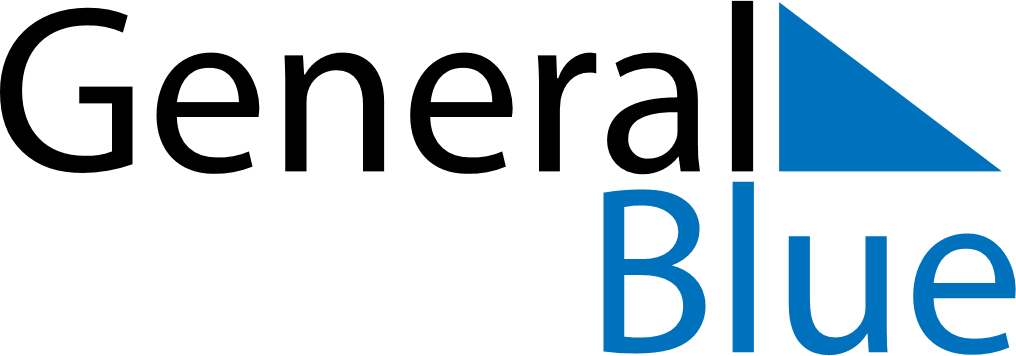 Weekly CalendarOctober 11, 2020 - October 17, 2020Weekly CalendarOctober 11, 2020 - October 17, 2020Weekly CalendarOctober 11, 2020 - October 17, 2020Weekly CalendarOctober 11, 2020 - October 17, 2020Weekly CalendarOctober 11, 2020 - October 17, 2020Weekly CalendarOctober 11, 2020 - October 17, 2020SundayOct 11MondayOct 12MondayOct 12TuesdayOct 13WednesdayOct 14ThursdayOct 15FridayOct 16SaturdayOct 176 AM7 AM8 AM9 AM10 AM11 AM12 PM1 PM2 PM3 PM4 PM5 PM6 PM